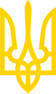 КИЇВСЬКА МІСЬКА РАДА
V сесія V скликанняРІШЕННЯвід 27 грудня 2007 року N 1531/4364Про передачу земельних ділянок товариству з обмеженою відповідальністю "Виставковий центр-музей художника Івана Марчука" для будівництва, експлуатації та обслуговування багатофункціонального культурного центру "Музей художника Івана Марчука" на Андріївському узвозі на площі Михайлівській, 1 у Шевченківському та Подільському районах м. КиєваВідповідно до статей 93, 123, 124, 141 Земельного кодексу України та розглянувши проект землеустрою щодо відведення земельних ділянок, Київська міська рада вирішила:1. Припинити комунальному підприємству "Госпкомобслуговування" право користування частиною земельної ділянки, наданої відповідно до розпорядження Київської міської державної адміністрації від 05.11.96 N 1760 "Про надання державному комунальному підприємству по комунальному та господарському обслуговуванню "Госпкомобслуговування" земельної ділянки для експлуатації та обслуговування адміністративного будинку на пл. Михайлівській, 1 у Шевченківському районі", площею 0,15 га, право користування якою посвідчено державним актом на право постійного користування землею від 16.01.97 N 91-4-00008 (лист-згода від 01.06.2006 N 142), та зарахувати її до земель запасу житлової і громадської забудови.2. Припинити Державному управлінню справами право користування частиною земельної ділянки, відведеної відповідно до рішення виконавчого комітету Київської міської Ради депутатів трудящих від 28.01.58 N 180 "Про відвод земельної ділянки та дозвіл Управлінню Справами Ради Міністрів УРСР реконструювати будинок N 14 по вул. Героїв Революції під житлові приміщення" (лист-згода від 06.02.2007 N 01-20-0273), площею 0,14 га та зарахувати ділянку площею 0,13 га  до земель запасу житлової та громадської забудови, ділянку площею 0,01 га - до земель запасу рекреаційного призначення.3. Затвердити проект землеустрою щодо відведення земельних ділянок товариству з обмеженою відповідальністю "Виставковий центр-музей художника Івана Марчука" для будівництва, експлуатації та обслуговування багатофункціонального культурного центру "Музей художника Івана Марчука" на Андріївському узвозі на площі Михайлівській, 1 у Шевченківському і Подільському районах м. Києва.4. Передати товариству з обмеженою відповідальністю "Виставковий центр-музей художника Івана Марчука", за умови виконання пункту 5 цього рішення, у довгострокову оренду на 25 років земельні ділянки загальною площею 0,87 га на площі Михайлівській, 1 у Шевченківському і Подільському районах м. Києва, а саме:- площею 0,65 га (ділянка N 1) - для будівництва, експлуатації та обслуговування багатофункціонального культурного центру "Музей художника Івана Марчука" на Андріївському узвозі у Шевченківському районі м. Києва, зокрема площею 0,26 га - за рахунок земель, наданих відповідно до пункту 5 рішення Київської міської ради від 23.03.2000 N 55/776 "Про надання і вилучення земельних ділянок" комунальному підприємству "Генеральна дирекція Київської міської державної адміністрації по обслуговуванню іноземних представництв", право користування якими посвідчено договором на право тимчасового користування землею від 29.12.2001 N 91-5-00098 (лист-згода від 24.01.2006 N 100); площею 0,28 га - за рахунок земель запасу житлової та громадської забудови; площею 0,11 га - за рахунок міських земель, не наданих у власність чи користування;- площею 0,22 га (ділянка N 2) - для комплексного благоустрою та впорядкування території у Подільському районі, зокрема площею 0,01 га - за рахунок земель рекреаційного призначення; площею 0,21 га - за рахунок міських земель, не наданих у власність чи користування.5. Товариству з обмеженою відповідальністю "Виставковий центр-музей художника Івана Марчука":5.1. Виконувати обов'язки землекористувача відповідно до вимог статті 96 Земельного кодексу України.5.2. У місячний термін звернутись до Головного управління земельних ресурсів виконавчого органу Київради (Київської міської державної адміністрації) із клопотанням щодо організації робіт по винесенню меж земельних ділянок в натуру (на місцевість) та виготовленню документа, що посвідчує право користування земельними ділянками.5.3. Забезпечити вільний доступ для прокладання нових, ремонту та експлуатації існуючих інженерних мереж і споруд, що знаходяться в межах земельних ділянок.5.4. Питання пайової участі вирішити до початку будівництва відповідно до рішення Київради від 27.02.2003 N 271/431 "Про пайову участь (внески) інвесторів (забудовників) у створенні соціальної та інженерно-транспортної інфраструктури м. Києва".5.5. Питання майнових відносин вирішити в установленому порядку.5.6. Забезпечити під'їзд до об'єктів інших землекористувачів.5.7. Виконати вимоги, викладені в листах Головного управління містобудування, архітектури та дизайну міського середовища від 01.06.2006 N 09-4441, від 17.03.2006 N 19-2196, Київської міської санепідстанції від 19.12.2007 N 10591, Державного управління охорони навколишнього природного середовища в м. Києві від 21.12.2007 N 05-08/10141, Шевченківської районної у місті Києві державної адміністрації від 21.02.2006 N 274, Подільської районної у місті Києві державної адміністрації від 22.06.2006 N 556, комунального об'єднання зеленого будівництва та експлуатації зелених насаджень міста "Київзеленбуд" від 28.02.2007 N 148-385, Головного управління земельних ресурсів від 26.12.2007 N 05-2512.5.8. Земельну ділянку, яка відповідно до Програми розвитку зеленої зони міста Києва віднесена до складу озеленених територій загального користування, використовувати з урахуванням рішення Київради від 19.07.2005 N 806/3381.5.9. Питання відшкодування відновної вартості зелених насаджень (акти обстеження зелених насаджень від 13.03.2006 N 29-П та від 15.09.2006 N 91) та інші питання майнових відносин вирішувати в установленому порядку.6. Визнати таким, що втратив чинність, пункт 5 рішення Київської міської ради від 23.03.2000 N 55/776 "Про надання і вилучення земельних ділянок".7. Розірвати договір на право тимчасового користування землею від 29.12.2001 N 91-5-00098 за згодою сторін (лист-згода КП "ГДІП" від 24.01.2006 N 100) з моменту державної реєстрації договору оренди земельних ділянок між Київською міською радою та товариством з обмеженою відповідальністю "Виставковий центр-музей художника Івана Марчука".8. Комунальному підприємству "Госпкомобслуговування" замовити в установленому порядку внесення змін до державного акта на право постійного користування землею, зареєстрованого в книзі записів державних актів на право постійного користування землею від 16.01.97 N 91-4-00008.9. Попередити землекористувача, що використання землі не за цільовим призначенням тягне за собою припинення права користування нею відповідно до вимог статей 141, 143 Земельного кодексу України.10. Контроль за виконанням цього рішення покласти на постійну комісію Київради з питань земельних відносин.Київський міський голова Л. Черновецький © ТОВ "Інформаційно-аналітичний центр "ЛІГА", 2020
© ТОВ "ЛІГА ЗАКОН", 2020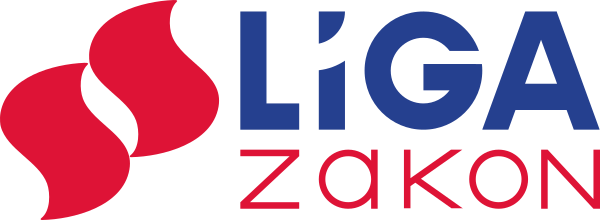 